PROTECTED WHEN COMPLETED - B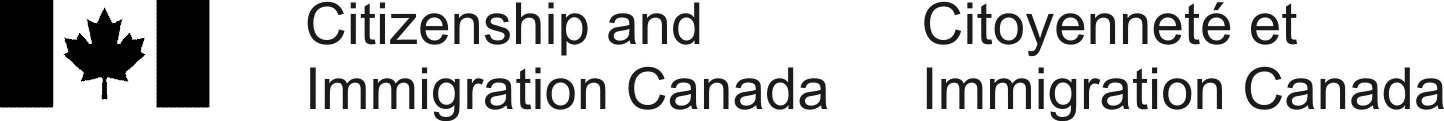 PAGE OFAPPLICATION FOR VISITOR VISA (TEMPORARY RESIDENT VISA)If you need more space for any section, print out an additional page containing the appropriate section, complete and submit it with your application.PERSONAL DETAILS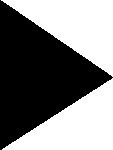 Full name*Family name (as shown on your passport or travel document)	Given name(s) (as shown on your passport or travel document)Have you ever used any other name (e.g. Nickname, maiden name, alias, etc.) ?	* No	* YesFamily name	Given name(s)*Sex6     Citizenship* Date of birthYYYY	MM	DDPlace of birth* City/Town	* CountryCurrent country of residence:Country	Status	Other	From	To*	*Previous countries of residence: During the past five years have you lived in any country other than your country of citizenship or your current country of residence (indicated above) for more than six months?YYYY-MM-DD	YYYY-MM-DD* No	* YesCountry	Status	Other	From	ToYYYY-MM-DD	YYYY-MM-DDCountry where applying:  Same as current country of residence?* No	* YesYYYY-MM-DD	YYYY-MM-DDCountry	Status	Other	From	To* a) Your current marital status(If you are married or in a common-law relationship) Provide the date on which you were married or entered into the common-law relationshipYYYY-MM-DD	YYYY-MM-DDDateYYYY-MM-DDProvide the name of your current Spouse/Common-law partnerFamily name	Given name(s)FOR OFFICE USE ONLY - DO NOT WRITE IN THIS SPACEIMM 5257 (06-2014) EThis form is made available by Citizenship and Immigration Canada and is not to be sold to applicants. (DISPONIBLE EN FRANÇAIS - IMM 5257 F)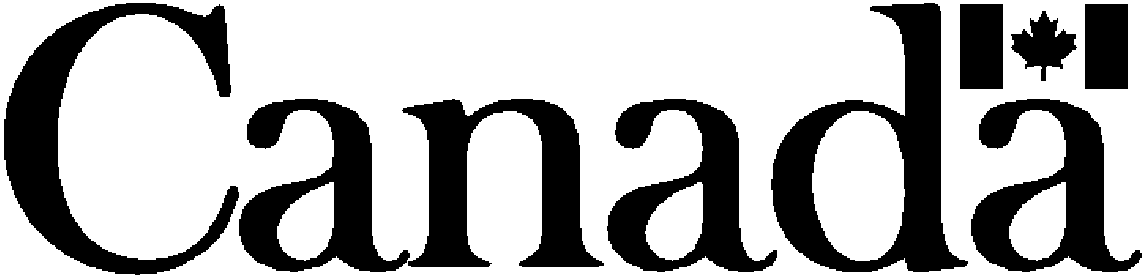 PERSONAL DETAILS (CONTINUED)LANGUAGE(S)PASSPORTDETAILS OF VISIT TO CANADADETAILS OF VISIT TO CANADA (CONTINUED)EDUCATIONEMPLOYMENTBACKGROUND INFORMATIONYou must complete this section if you are 18 years of age or older.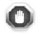 DISCLOSURE1UCI2* I want service in3* Visa requestedOFFICE USE ONLY1UCI2* I want service in3* Visa requestedValidatedValidated11a) Have you previously been married or in a common-law relationship?a) Have you previously been married or in a common-law relationship?* No	** No	** No	** No	*b) Provide the following details for your previous Spouse/Common-law Partner:b) Provide the following details for your previous Spouse/Common-law Partner:b) Provide the following details for your previous Spouse/Common-law Partner:YesYesYesYesFamily nameFamily nameFamily nameFamily nameGiven name(s)Given name(s)Given name(s)c) Date of birthYYYY	MM	DDc) Date of birthYYYY	MM	DDc) Type of relationshipc) Type of relationshipc) Type of relationshipFromYYYY-MM-DDToYYYY-MM-DD1*a) Native language/Mother Tongueb) If your native language is not English or French, which language do you use most frequently?b) If your native language is not English or French, which language do you use most frequently?b) If your native language is not English or French, which language do you use most frequently?b) If your native language is not English or French, which language do you use most frequently?b) If your native language is not English or French, which language do you use most frequently?*c) Are you able to communicate in English and/or French?b) If your native language is not English or French, which language do you use most frequently?b) If your native language is not English or French, which language do you use most frequently?b) If your native language is not English or French, which language do you use most frequently?b) If your native language is not English or French, which language do you use most frequently?b) If your native language is not English or French, which language do you use most frequently?*c) Are you able to communicate in English and/or French?d) Have you taken a test from a designated testing agency to assess your proficiency in English or French?d) Have you taken a test from a designated testing agency to assess your proficiency in English or French?d) Have you taken a test from a designated testing agency to assess your proficiency in English or French?*No*Yes*Yes1* Passport number2* Country of issue3* Issue date4* Expiry dateYYYY-MM-DDYYYY-MM-DDYYYY-MM-DDYYYY-MM-DD1* a) Purpose of my visit* a) Purpose of my visit* a) Purpose of my visit* a) Purpose of my visit* a) Purpose of my visitb) Otherb) Otherb) Otherb) Other2* FromYYYY-MM-DD* FromYYYY-MM-DD* ToYYYY-MM-DD3* Funds available for my stay (CAD)Indicate how long	 you plan to stayIndicate how long	 you plan to stayIndicate how long	 you plan to stay* FromYYYY-MM-DD* FromYYYY-MM-DD* ToYYYY-MM-DD4Name, address and relationship of any person(s) or institution(s) I will visit:Name, address and relationship of any person(s) or institution(s) I will visit:Name, address and relationship of any person(s) or institution(s) I will visit:Name, address and relationship of any person(s) or institution(s) I will visit:Name, address and relationship of any person(s) or institution(s) I will visit:Name, address and relationship of any person(s) or institution(s) I will visit:Name, address and relationship of any person(s) or institution(s) I will visit:11* Name* Name* Name* Name* Name* Name11Relationship to meRelationship to me* Address in Canada* Address in Canada* Address in Canada* Address in Canada2NameName2Relationship to meAddress in CanadaHave you had any post secondary education (including university, college or apprenticeship training)?	* No	* YesIf you answered ‘‘yes’’, give full details of your highest level of post secondary education.Have you had any post secondary education (including university, college or apprenticeship training)?	* No	* YesIf you answered ‘‘yes’’, give full details of your highest level of post secondary education.Have you had any post secondary education (including university, college or apprenticeship training)?	* No	* YesIf you answered ‘‘yes’’, give full details of your highest level of post secondary education.Have you had any post secondary education (including university, college or apprenticeship training)?	* No	* YesIf you answered ‘‘yes’’, give full details of your highest level of post secondary education.Have you had any post secondary education (including university, college or apprenticeship training)?	* No	* YesIf you answered ‘‘yes’’, give full details of your highest level of post secondary education.Have you had any post secondary education (including university, college or apprenticeship training)?	* No	* YesIf you answered ‘‘yes’’, give full details of your highest level of post secondary education.1FromYYYY	MMFromYYYY	MMField of studySchool/Facility nameSchool/Facility name1ToYYYYMMCity/TownCountryProvince/StateGive details of your employment for the past 10 years, including if you have held any government positions (such as civil servant, judge, police officer, mayor, Member of Parliament, hospital administrator, employee of a security organization). Do not leave gaps.   If retired, not working or studying, please indicate.  If you are retired, please provide the 10 years before your retirement.Give details of your employment for the past 10 years, including if you have held any government positions (such as civil servant, judge, police officer, mayor, Member of Parliament, hospital administrator, employee of a security organization). Do not leave gaps.   If retired, not working or studying, please indicate.  If you are retired, please provide the 10 years before your retirement.Give details of your employment for the past 10 years, including if you have held any government positions (such as civil servant, judge, police officer, mayor, Member of Parliament, hospital administrator, employee of a security organization). Do not leave gaps.   If retired, not working or studying, please indicate.  If you are retired, please provide the 10 years before your retirement.Give details of your employment for the past 10 years, including if you have held any government positions (such as civil servant, judge, police officer, mayor, Member of Parliament, hospital administrator, employee of a security organization). Do not leave gaps.   If retired, not working or studying, please indicate.  If you are retired, please provide the 10 years before your retirement.Give details of your employment for the past 10 years, including if you have held any government positions (such as civil servant, judge, police officer, mayor, Member of Parliament, hospital administrator, employee of a security organization). Do not leave gaps.   If retired, not working or studying, please indicate.  If you are retired, please provide the 10 years before your retirement.Give details of your employment for the past 10 years, including if you have held any government positions (such as civil servant, judge, police officer, mayor, Member of Parliament, hospital administrator, employee of a security organization). Do not leave gaps.   If retired, not working or studying, please indicate.  If you are retired, please provide the 10 years before your retirement.1From* YYYY	* MM* Current Activity/Occupation* Current Activity/Occupation* Company/Employer/Facility name* Company/Employer/Facility name1ToYYYY	MM* City/Town* Country* CountryProvince/State1ToYYYY	MM* City/Town* Country* Country2FromYYYY	MMPrevious Activity/OccupationPrevious Activity/OccupationCompany/Employer/Facility nameCompany/Employer/Facility name2ToYYYY	MMCity/TownCountryCountryProvince/State2ToYYYY	MMCity/TownCountryCountry3FromYYYY	MMPrevious Activity/OccupationPrevious Activity/OccupationCompany/Employer/Facility nameCompany/Employer/Facility name3ToYYYY	MMCity/TownCountryCountryProvince/State3ToYYYY	MMCity/TownCountryCountry2a) Have you ever remained beyond the validity of your status, attended school without authorization or worked without authorization in Canada?nada?Have you ever been refused a visa or permit, denied entry or ordered to leave Canada or any other country?Have you previously applied to enter or remain in Canada?If you answered “yes” to question 2a), 2b), or 2C please provide details.Have you ever been refused a visa or permit, denied entry or ordered to leave Canada or any other country?Have you previously applied to enter or remain in Canada?If you answered “yes” to question 2a), 2b), or 2C please provide details.NoNo NoYesYes Yes